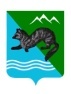 П О С Т А Н О В Л Е Н И ЕАДМИНИСТРАЦИИСОБОЛЕВСКОГОМУНИЦИПАЛЬНОГО РАЙОНА КАМЧАТСКОГО КРАЯ        08 августа 2023                            с. Соболево                                       №186  Об отнесении жилых помещений Соболевского сельского поселения  к муниципальному жилищному фонду коммерческого использования      В соответствии с Решением  Соболевского сельского поселения Соболевского муниципального района Камчатского края от 10.05.2023г. №401-нд «Об утверждении Положения о порядке образования, управления и распоряжения муниципальным жилищным фондом коммерческого использования Соболевского сельского поселения Соболевского муниципального района Камчатского края»   АДМИНИСТРАЦИЯ ПОСТАНОВЛЯЕТ:1. Утвердить прилагаемый перечень жилых помещений, относящихся к муниципальному жилищному фонду коммерческого использования Соболевского сельского поселения Соболевского муниципального района Камчатского края.2. 	Управлению делами администрации Соболевского муниципального района опубликовать настоящее постановление в районной газете «Соболевский вестник» и разместить на официальном сайте Соболевского муниципального района в информационно-телекоммуникационной сети Интернет.3.	Контроль за исполнением настоящего постановления возложить на комитет по экономике и управлению муниципальным имуществом администрации Соболевского муниципального района.Глава Соболевского муниципального района                          А. В. Воровский.Приложение к постановлению  администрации Соболевского муниципального района от 08.08. 2023№186 Переченьжилых помещений, относящихся к муниципальному жилищному фонду коммерческого использования Соболевского сельского поселения Соболевского муниципального района Камчатского края№Тип помещенияАдрес с. СоболевоДом№ квКадастровый или условный номерОбщая площадь1квартираул. Набережная 34141:07:0010103:151631,7